Resource 2b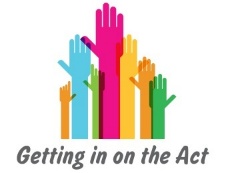 